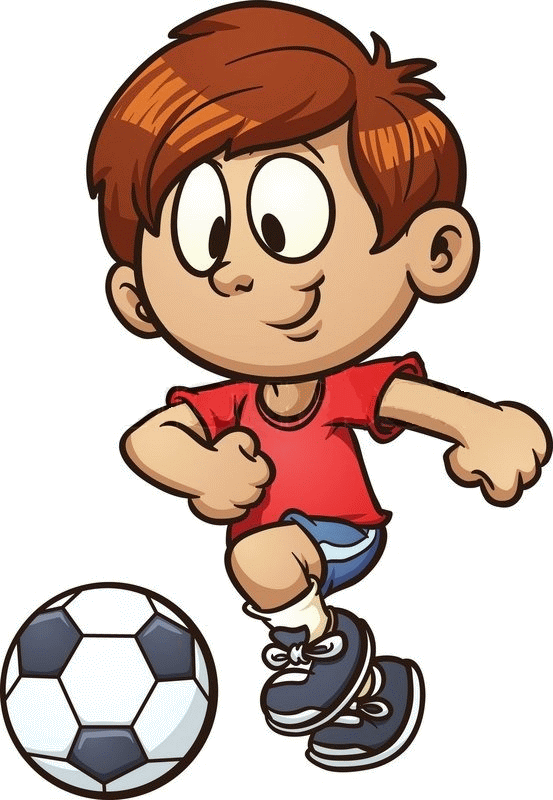 	Zveme vás na fotbalové utkání naší mládeže 	na hřišti v HolubověI.A tř. starších a mladších žáků	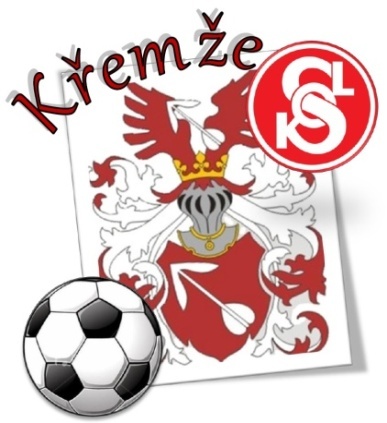 	OBČERSTVENÍ NA HŘIŠTI ZAJIŠTĚNO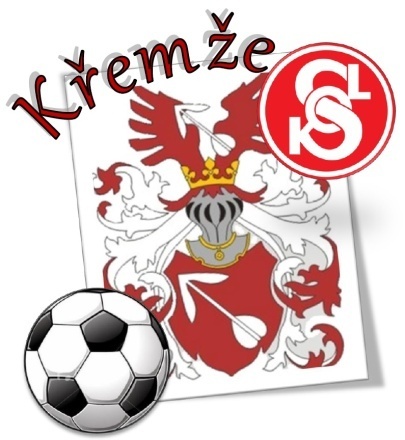 